 Klasa 4 ZET BKlasa 6  ZET B                           Przedmioty:     funkcjonowanie osobiste i społeczne;                                             zajęcia rozwijające komunikowanie się;                                                      zajęcia rozwijające kreatywnośćSzanowni Rodzice,bardzo prosimy przeanalizować, porozmawiać, omówić z dzieckiem poniższe zagadnienia. Możecie Państwo skorzystać ze stron internetowych, które umożliwiają wykonywanie różnorodnych, ciekawych zadań przez dzieci:www.mac.pl/publikacjewww.gov.pl/web/zdalnelekcje/kregi-tematyczne1Materiały pochodzące z PWN Wydawnictwa Szkolnego - Uczeń ze specjalnymi potrzebami edukacyjnymi - link poniżej:https://www.wszpwn.com.pl/wydarzenie/bank-pomyslow-do-edukacji-domowej-uczen-ze-specjalnymi-potrzebami-edukacyjnymi,469.htmlmatmag.plzdobywcywiedzy.plmatzoo.plZachęcam również do zapoznawania swoich dzieci z zamieszczonymi materiałami edukacyjnymi – przykładami różnych ćwiczeń, które zamieszczone są w ZAŁĄCZNIKU.PRZEDMIOT: funkcjonowanie osobiste i społeczne;                               zajęcia rozwijające komunikowanie się;TERMIN REALIZACJI: 11 - 15 maja 2020r.TEMAT TYGODNIOWYCH ZAJĘĆ: „Majowe poranki i wieczory”TREŚCI:kolory majowego sadu, ogrodu i łąkikwitnienie drzew owocowych w sadzie, rośliny ogrodu i łąkinazwy drzew i krzewów owocowych, roślin i kwiatów rozpoznawanie i nazywanie kwitnących gałązek drzew owocowych: jabłoni, czereśni, gruszy i wiśnipowstawanie owocurola owadów w zapylaniu roślinnazwy owadów zapylających roślinyrola ptaków w przyrodzie, ich odgłosy, zwyczajelas, mieszkańcy lasupark, mieszkańcy parkuzadawanie pytań, rozmowa, opis, wyjaśnienieodpowiedzi na pytania ćwiczenie poprawnej i wyrazistej wymowyczytanie książek, informacji przez rodzicauczenie się i doskonalenie wyrażania własnego zdaniauczenie się pracy z tekstem, w tym branie udziału w „czytaniu uczestniczącym”, próby komponowania własnych tekstówhttps://www.youtube.com/watch?v=HKbblzMIIEohttps://www.youtube.com/watch?v=pcMM8SiOIDghttps://www.youtube.com/watch?v=NFz4nfoB5dAhttps://www.youtube.com/watch?v=LKLf5EN1Ff4https://www.youtube.com/watch?v=54Rv8Dlm5m4https://www.youtube.com/watch?v=UvTKnuf9bcEpiosenki:https://www.youtube.com/watch?v=XgSgOPHSGH4https://www.youtube.com/watch?v=8StN0sP-_TAPRZEDMIOT: zajęcia rozwijające kreatywnośćTERMIN REALIZACJI: 11 - 15 maja 2020r.TEMAT TYGODNIOWYCH ZAJĘĆ: „Majowe poranki i wieczory”TREŚCI:- zdobywanie umiejętności technicznych i wykorzystywanie ich                       w różnych sytuacjach życiowych- motywowanie do aktywności – wspólne spędzanie wolnego czasu                       i aktywny w nich udział - korzystanie z urządzeń technicznych, ułatwiających funkcjonowanie                   w życiu- rozwijanie wrażliwości i kreatywności artystycznej zgodnie                                 z potrzebami i możliwościami uczniów; rozwijanie ich zainteresowań zwłaszcza muzycznych, tanecznych, plastyczno-technicznych, sportowych- rozwijanie w uczniach postawy ciekawości, otwartości i poszanowania innych- rozwijanie wyobraźni, zainteresowań, motywacji do działania                          i aktywności twórczej uczniów oraz wyrażanie przeżyć i emocji za pomocą dostępnych dla nich środków wyrazu, także artystycznych, praktycznych i technicznych.Zaprojektuj i wykonaj z kolorowej bibuły mozaikę pt. „Wiosenny sad” Pracuj zgodnie z instrukcją.Przygotuj kolorową kartkę i bibułkiWytnij z bibuły drobne kwadracikiNaklej kwadraciki na kartkęPraca „Wiosenny sad” gotowa!2. Wykonaj motyla z rąk – praca plastyczna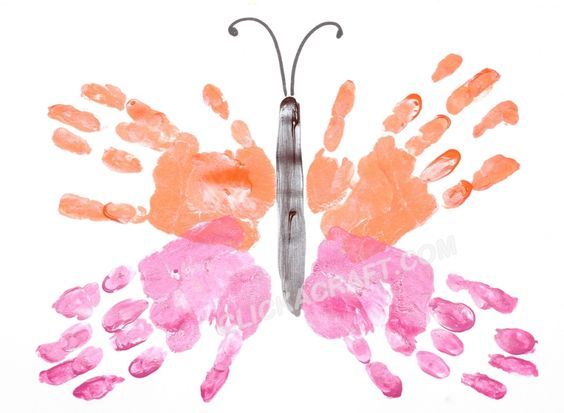 Przeczytaj wiersz i odpowiedz na pytania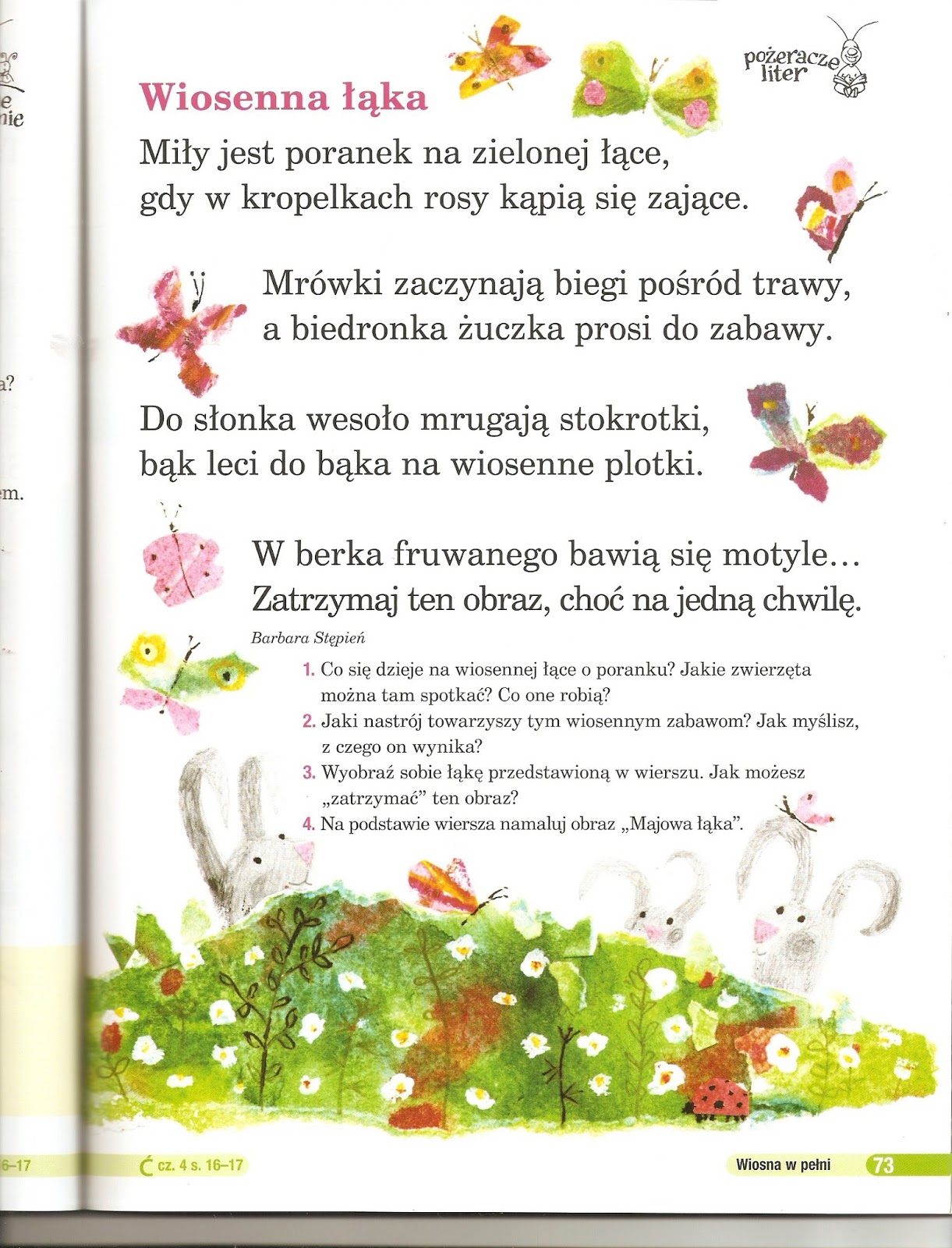 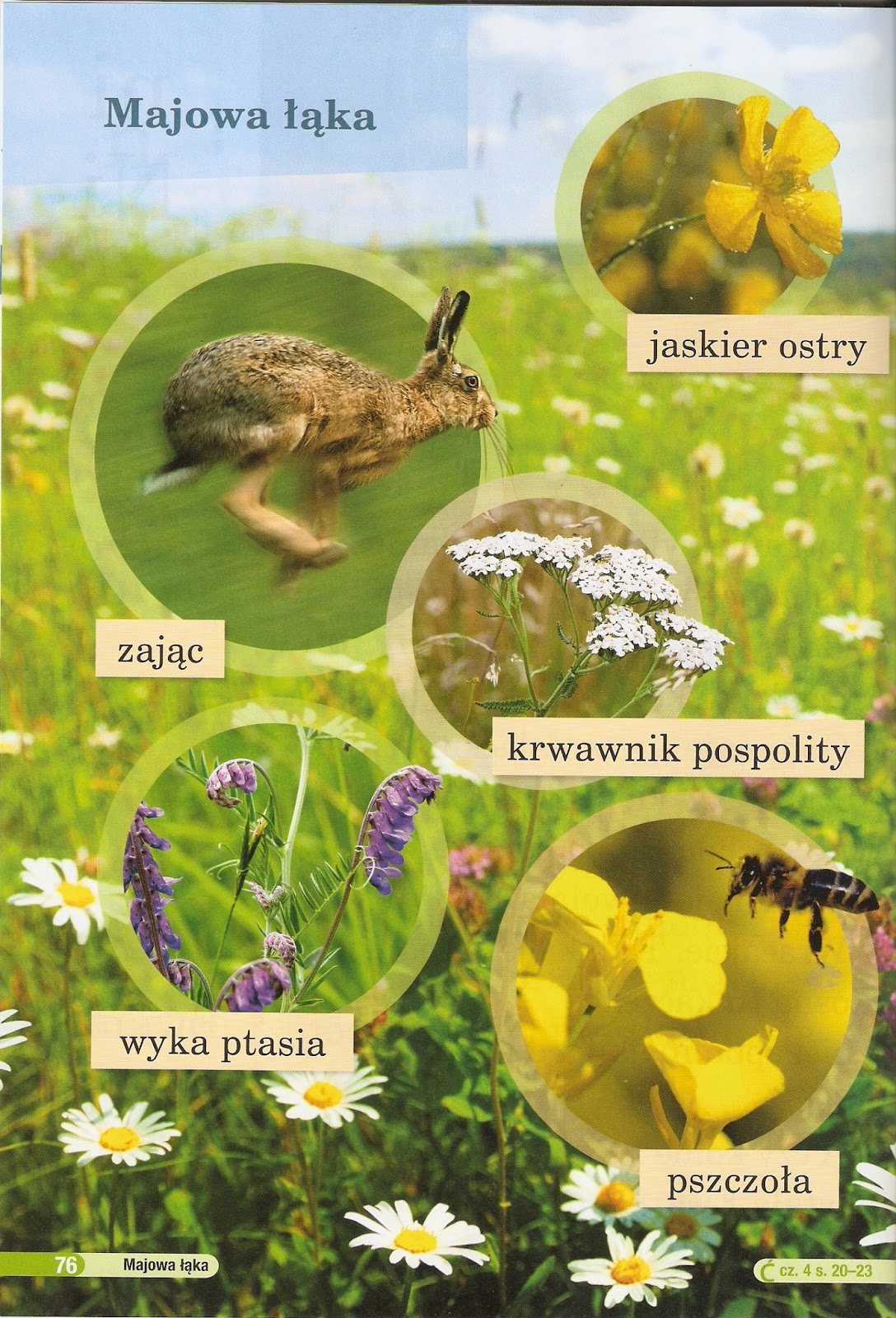 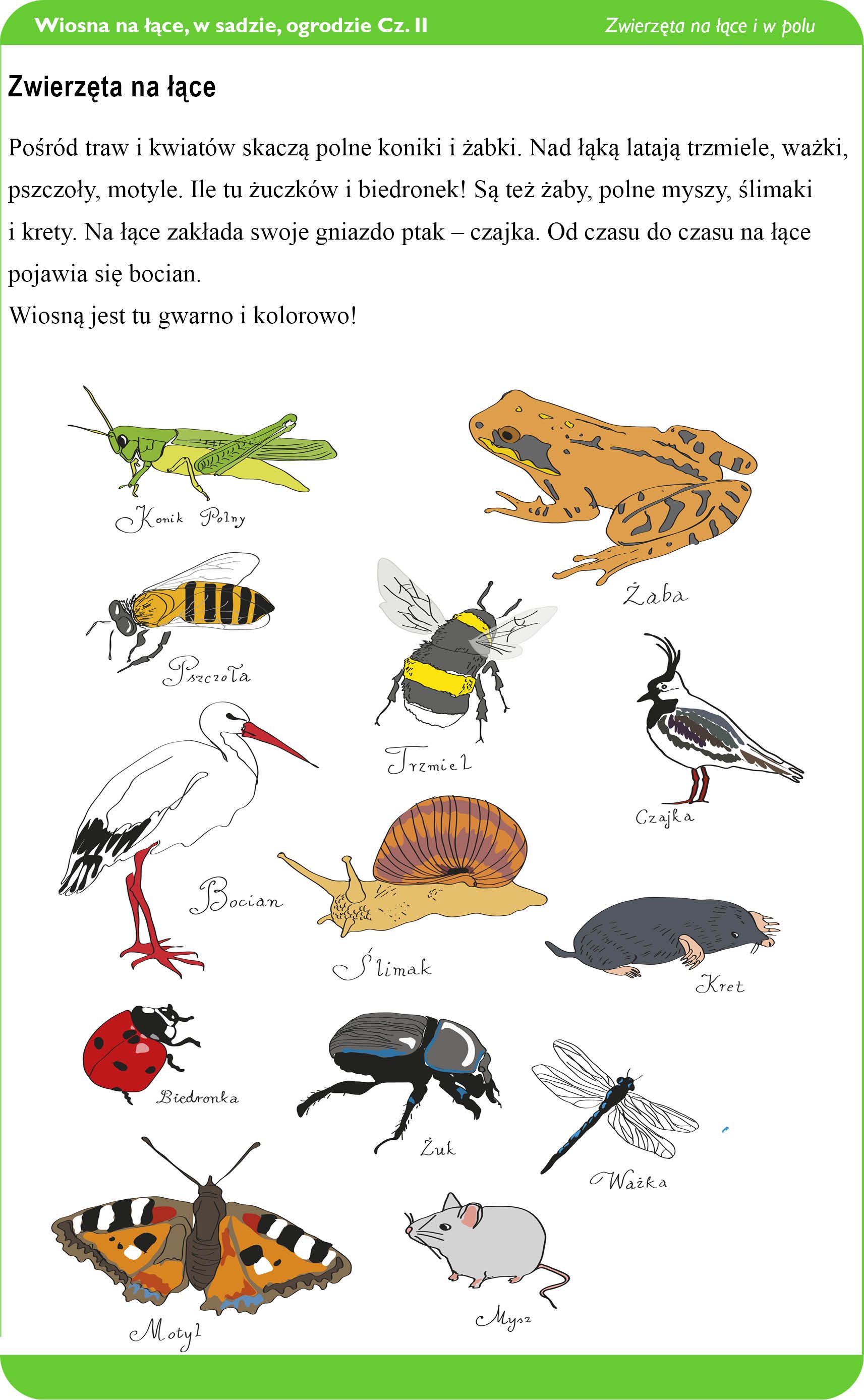 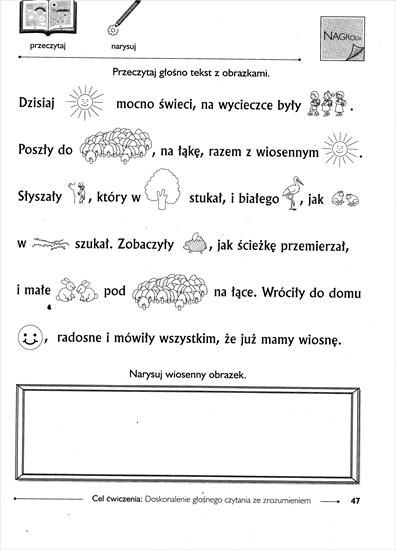 Wykonaj obrazek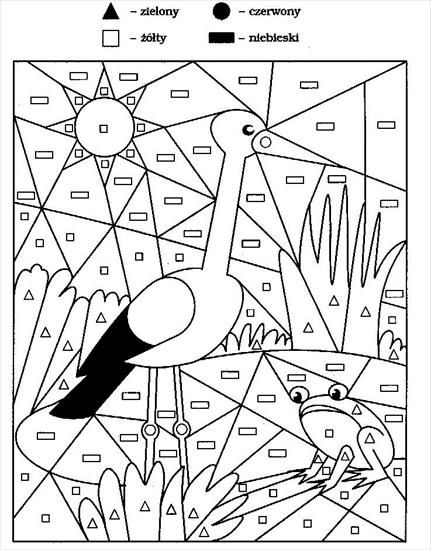 Połącz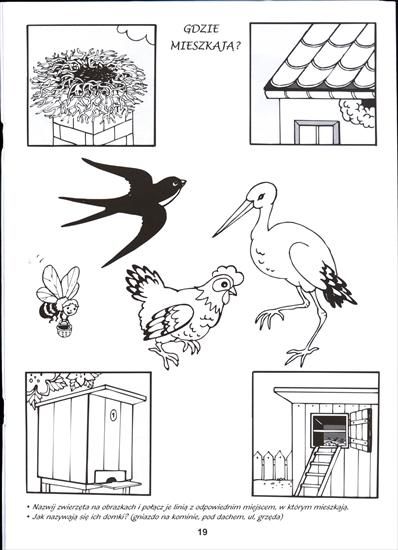 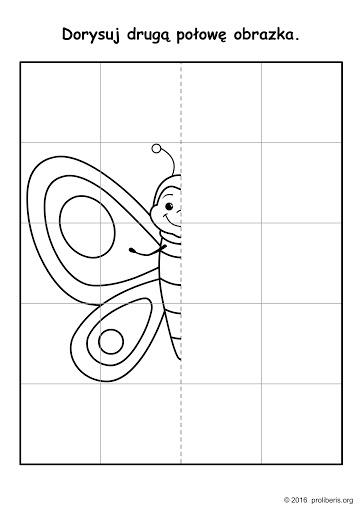 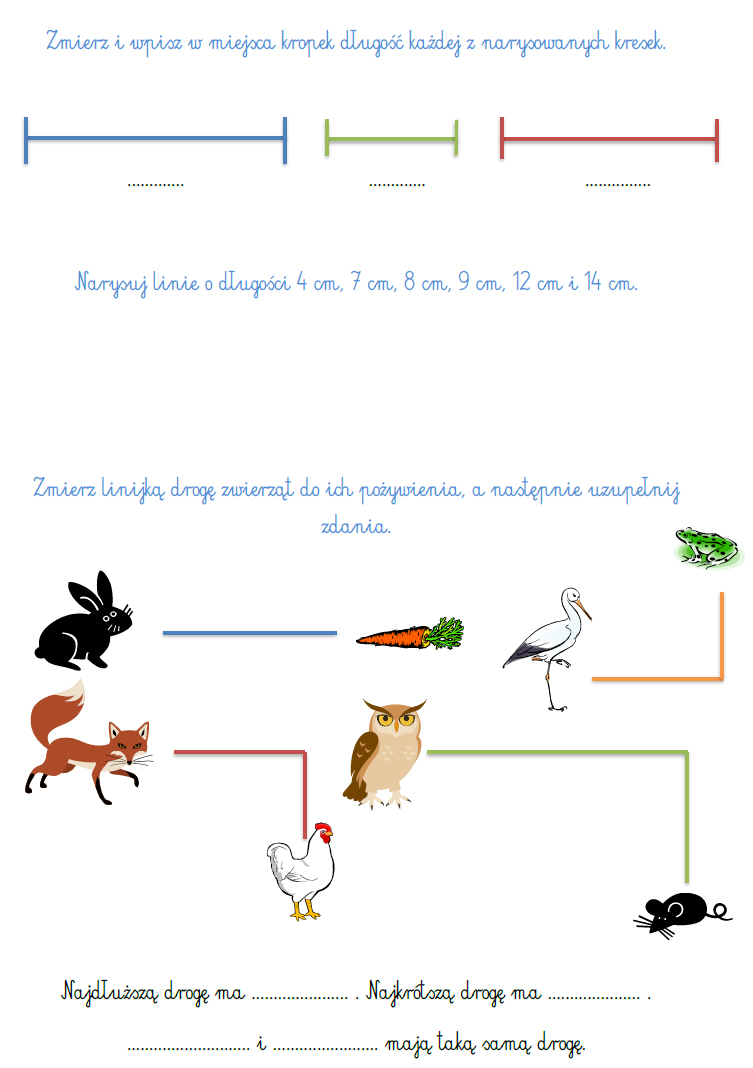 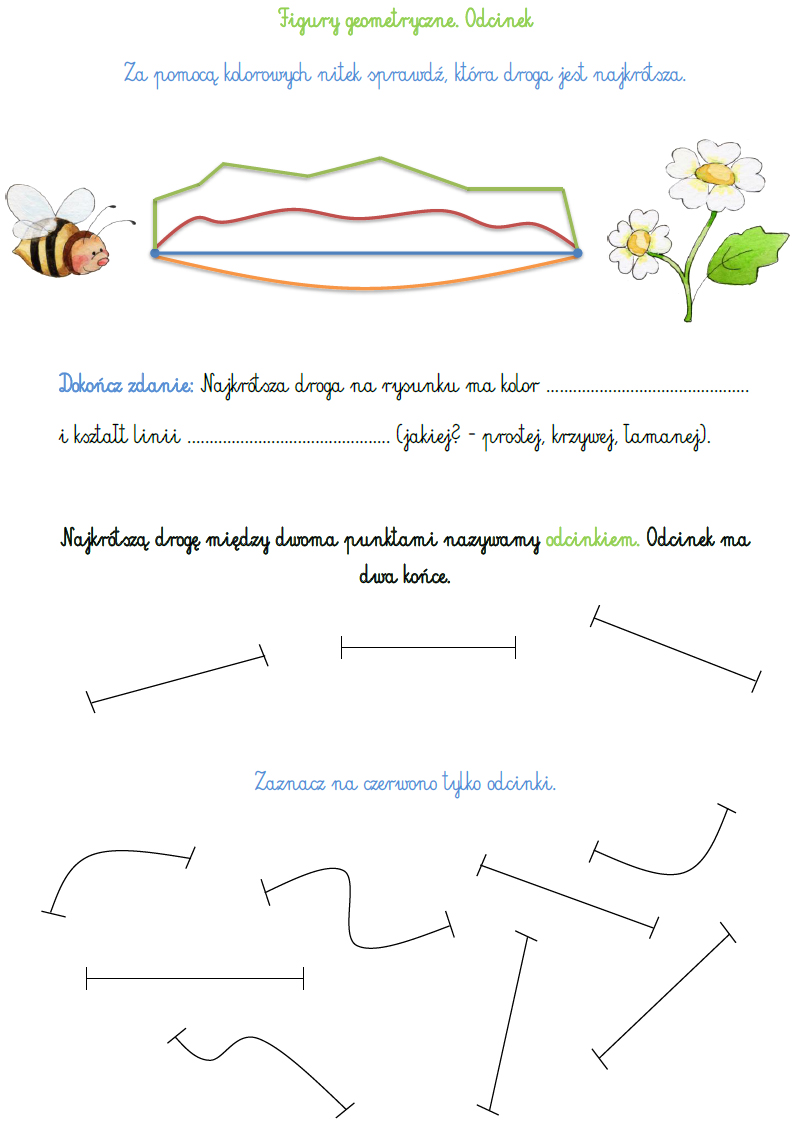 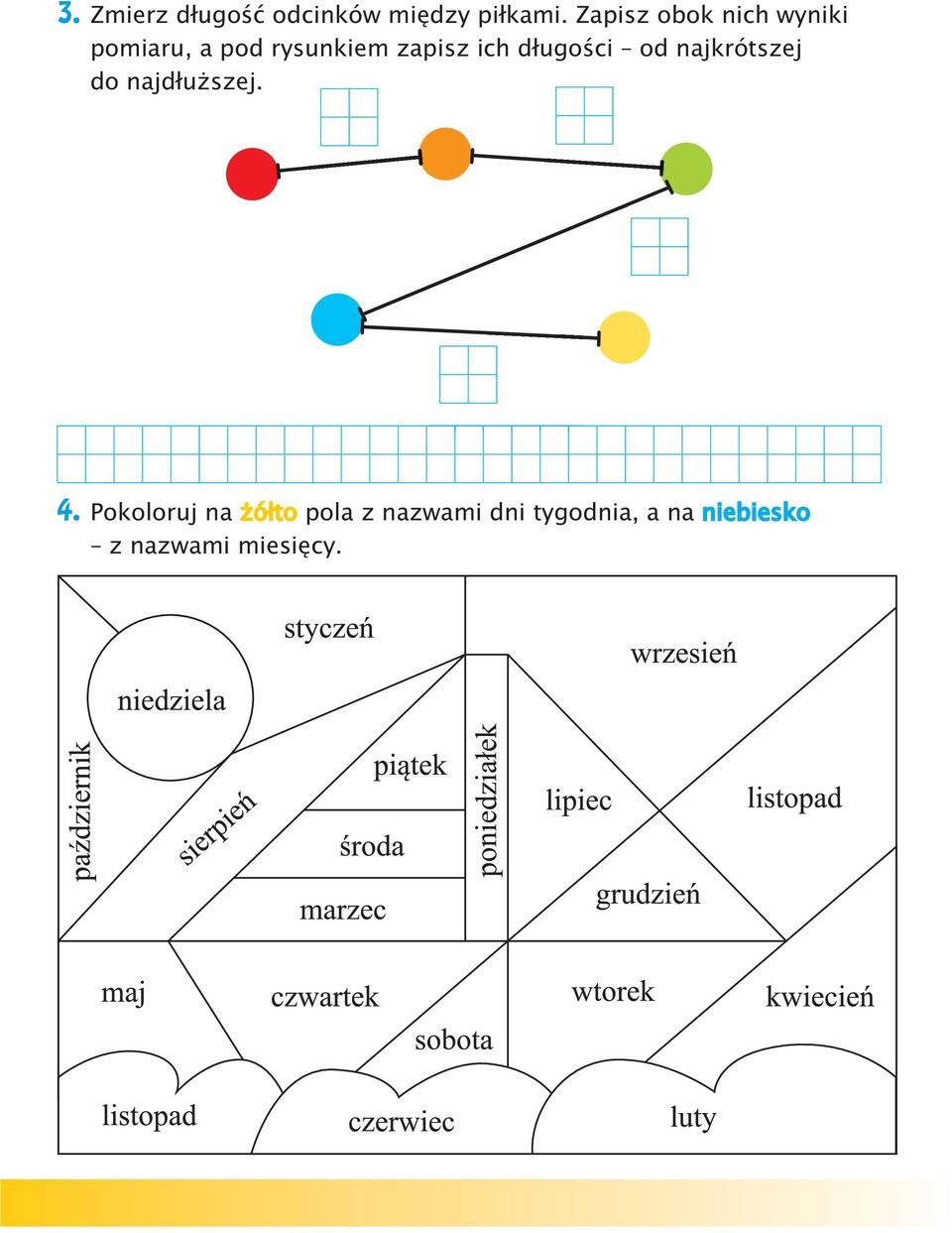 